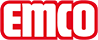 emco Bauemco STRUCTURA sin cepillos de recambio Structura 220 FRModeloStructura 220 FRMaterialGoma maciza de alta calidad, resistente a la intemperie y la abrasiónAltura aprox. (mm)22Superficie de tránsitoModelo Panal Octogonal. Tolerancia de las dimensiones +/- 1,5%Desagüelos botones inferiores combinados con suelos de panales abiertos permiten un excelente desagüeColoresAlfombra de goma alveolar: negraColores cepillos redondos de anillo dobleAlfombra de goma alveolar: negraReacción al fuegoReacción al fuego de acuerdo con la norma Bfl-s1. Comprobado por Textiles & Flooring Institute GmbH.Fabricación a medidaCon los recortes especiales casi cualquier medida es posible. (Las alfombras de hasta 2 m² se suministran pegadas, las instalaciones más grandes se suministran en módulos -con elementos de unión de goma maciza)DimensionesAncho de alfombra:……….mm (longitud de barra)Fondo de alfombra:……mm (dirección de movimiento)Contactoemco Spain · Ctra de Cornellá, 147 - 149 Cityparc Atenas 2º; 2ª · 08940 Cornellá de Llobregat (Barcelona) · Teléfono: 93 241 14 25 · Fax: 93 241 14 26 · Mail: info.es@emco.de · www.emco-bau.com